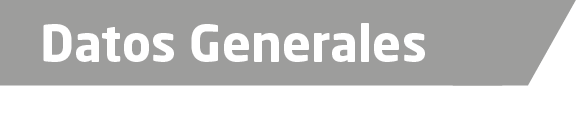 Nombre: Rosalinda González Vélez.Grado de escolaridad: Licenciada en Derecho.Cedula Profesional número:	556452Teléfono de oficina: 228 818 5054.Correo electrónico: rosalindaaux.subxal@gmail.comFormación Académica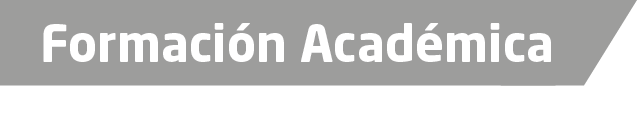 Licenciatura en Derecho en la Facultad de Derecho de la Universidad Veracruzana, sede Xalapa de 1971 a 1976.Especialidad: Carrera Judicial Federal impartido por el Instituto de Especialización Judicial de la Suprema Corte de Justicia de la Nación.Posgrado de capacitación Judicial impartido por el Instituto de Especialización Judicial del Tribunal Superior de Justicia del Estado.Diplomados  de especialización en Derechos Humanos y Ciencias Forenses.Trayectoria Profesional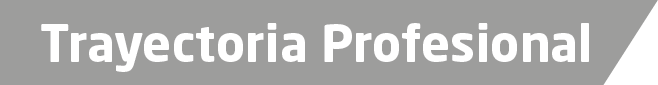 De diciembre de 1976 a agosto de 1979, apoderada de PEMEX en asuntos penales y laborales; Abogado Postulante en la Ciudad de México y Estado de México; Dictaminadora de Bienes Comunales en la Secretaría de la Reforma Agraria en la Ciudad de México; Secretaria Proyectista en los Juzgados Segundo de Distrito en  Materia Civil en el Distrito Federal, Juzgado Primero de Distrito Xalapa y Juzgado Cuarto de Distrito en Puebla; Agente del Ministerio Público Adscrito a la Dirección General Jurídico Consultiva de la Procuraduría General de Justicia del Estado de Veracruz (mayo de 1982-1996); Agente del Ministerio Público Investigador Adscrita a la Dirección General de Averiguaciones Previas de la misma Institución; Agente del Ministerio Público adscrita a la Dirección General de Control de Procesos y Litigación; Agente del Ministerio Público Adscrito al Juzgado Mixto Menor de Cosamaloapan, Ver; Agente del Ministerio Público Auxiliar de la Subprocuraduría Regional con sede en esta ciudad y actualmente Fiscal Auxiliar de la Fiscalía Regional Zona Centro Xalapa. Co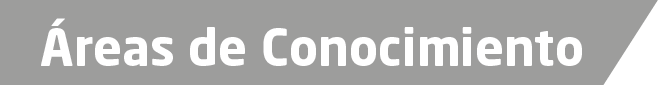 Derecho LaboralDerecho PenalDerecho CivilDerecho de AmparoDerecho Agrario Derecho ConstitucionalDerechos Humanos